中华人民共和国国家标准GB/T XXXXX—XXXX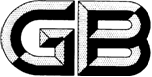 农产品市场信息发布规范Specifications for agricultural market information release（征求意见稿）XXXX - XX - XX发布XXXX - XX - XX实施`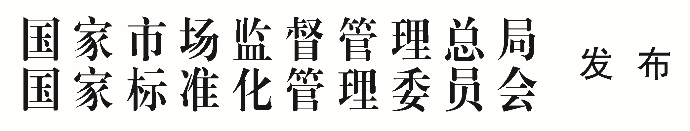 前言本文件按照GB/T 1.1—2020《标准化工作导则  第1部分：标准化文件的结构和起草规则》的规定起草。请注意本文件的某些内容可能涉及专利。本文件的发布机构不承担识别专利的责任。本文件由中国标准化研究院（SAC/TC 424）提出并归口。本文件起草单位：中国农业科学院农业信息研究所、中国标准化研究院、农业农村部信息中心等。本文件主要起草人：范围本文件规定农产品市场信息发布的基本原则、内容要求、信息发布与维护等。本文件适用农产品市场信息及分析预测结果和报告的信息发布。规范性引用文件GB 3100  国际单位制及其应用GB/T 2260   中华人民共和国行政区划代码GB/T 4889	数据的统计处理和解释  正态分布均值和方差的估计与检验GB/T 7714	信息与文献 参考文献著录规则GB/T 10092	数据的统计处理和解释 测试结果的多重比较	GB/T 35873   农产品市场信息采集与质量控制规范GB/T 37802   农田信息监测点选址要求和监测规范NY/T 2137   农产品市场信息分类与计算机编码术语和定义农产品市场信息  agricultural market information有关农产品的生产、消费、供给、需求、销售、价格、质量、库存、贸易等反映农产品市场经营活动及其发展变化特征的信息，以及这些信息的变化规律的统计、分析、预测和评论。信息发布  information release通过报刊、广播、电视、电话、网络、新媒体等各种新闻媒体和通信工具，向社会公众发布、传输有关方面信息的服务活动。信息质量控制  information quality control使发布信息的质量达到规定要求所采取的操作技术和活动。信息发布主体  information release unit具备信息监测、分析、发布条件或资质，实施信息发布活动的单位或个人。基本原则真实性发布的信息应有真实、准确、可靠的信息来源，以及客观、及时的信息采集和调查分析。完整性发布的信息包括的要素应完整，必要项不能缺失。客观性信息分析和发布行为应遵循系统、科学、独立、公开、透明原则。发布的信息应客观反映农产品市场实际发展趋势和特征，预测信息应符合逻辑规律。合法性发布的信息应符合国家法律法规的相关规定，不应损害国家和社会公共利益。专业性信息发布主体应有必备的专业人员和设施，有合法稳定的信息来源，有完成信息采集、数据清洗和勘误、数据统计分析、研究报告撰写、结果检验等行为流程的专业保障。时效性信息的发布应及时，对当前或之后一段时期的农产品生产经营活动具有参考价值。内容要求总体要求发布内容，应建立在科学、合理、可追溯的分析判断基础上，描述符合事实，推理有理有据，不应包含主观揣测、容易引起市场误判的内容。发布的内容，结构要素应包括标题、分析、数据、信息来源、发布时间等内容。信息要素应包含农产品品种、所在区域、所在时期、信息来源、发布主体等。发布的信息，标题与内容应密切相关，不应片面、缩小或放大。涉及的地名应符合GB/T 2260要求，产品品种名称应符合NY/T 2137的要求。内容范围内容范围包括价格行情、供求信息、质量安全信息、国内外价格走势的实时监测信息，以及基于历史数据的统计分析、实时监测数据的分析和展示、未来发展趋势的预测和展望。品种范围包括单个、大类或全部农产品。区域范围包括地方、区域、全国、世界的农产品信息。资料来源发布信息所采用的原始数据和资料，应来源于相关管理部门发布的法定数据，或按照相关标准规范监测或调研获得的数据。自行监测和调研数据，应采用定点监测与定期普查相结合的方式开展，基于全面、翔实的信息调查，经过信息采集、审核、分析评估等规范化程序。市场信息采集应符合GB/T 35873的要求，生产信息采集应符合GB/T 37802的要求，涉及的计量单位应符合GB 3100的要求。获得的原始数据应进行数据清洗和质量控制，确保获得的数据质量符合要求。冠以“中国”“国家”“全国”等字样的信息发布，采用的数据覆盖面应能够准确有效地反映全国市场情况；冠以区域性名称的，采用的数据覆盖面应能够准确有效地反映该区域市场情况。信息分析分析方法数据分析应定性与定量相结合，可采取经济学、社会学、生物学等领域的常用分析方法。信息分析应经过规范化的信息处理、智能化的模型分析、专家会商和结果校验等流程。信息分析过程应做到以客观数据资料为根本，经过分析师和专家独立思考得出公正结论，分析结果不应受到干扰。结果检验分析结果应真实、可靠。开展统计和预测分析的，结果应通过显著性检验和逻辑性检验，符合GB/T 10092、GB/T 4889的要求。数据分析结果应符合农业生产、历史发展和经济运行的一般规律。信息引用与转发引用与转发信息应当注明原发布机构、发布时间和作者，信息来源标注按GB/T 7714的要求执行。全文转发时，应保持原貌，不应歪曲、篡改标题原意和结论；部分引用时，应忠于原文，不应断章取义、片面曲解。信息发布与维护发布主体行政管理部门、企事业单位、个人等，可作为农产品市场信息的发布主体。发布主体应具备农产品市场分析相关技术条件，具有信息获取与分析的能力，能够科学分析研判农产品市场形势。发布主体应当具有相关从业经验和技能的分析师团队，建立专家会商制度，负责对发布信息的审核把关。国家法律法规已经明确发布权限的信息内容，应由受权主体发布。因发布农产品市场信息受到县级以上行政管理部门警告以上处罚3次及以上的，不应作为农产品市场信息发布主体。发布方式应建立严格的信息发布内容和流程审核制度，确定信息的发布主体、发送范围、发布途径和发布时效。完成审核流程的农产品市场信息，应采用快速、多样化的途径，及时对外发布。在内容和流程符合要求的前提下，政府有关管理部门可以以国家、地方政府或政府有关部门的名义以新闻发布会、研究报告、白皮书、公告等形式举行官方信息发布，学术研究机构可以以科学研究、学术交流、成果交流的形式进行农产品市场信息研究的学术发布，商业机构可以以研究报告、专题会的形式进行商业发布，新闻传播机构可以以新闻报道的形式进行新闻发布。信息维护信息发布主体应对发布的信息进行跟踪，对信息产生的影响进行评估。信息发布主体应及时回应公众对发布信息的关切、质疑、问询。对发现的错误，信息发布主体应及时勘误，修改或删除发布的信息。信息发布主体要对发布的信息被其他主体转发和引用进行监测，并监督信息引用合规。质量控制农产品市场信息发布应采用实名化的方式，要求信息发布主体提供真实身份信息。农产品市场信息发布应进行质量控制。信息发布渠道和平台，应建立安全可控的技术保障措施，确保信息不被篡改。应建立信息监测、评估、反馈机制，设置便捷的投诉举报入口，及时受理处置公众投诉。国家和地方有关管理部门，应当健全信息发布审核、公共信息巡查、应急处置等信息安全管理制度，维护农产品市场稳定。应建立农产品市场信息服务监控机制和信用档案，对违规机构进行处罚，维护信息的权威性和公信力。参考文献《互联网信息服务管理办法》，中华人民共和国国务院令（第292号）重要商品和服务价格指数行为管理办法（试行），中华人民共和国国家发展和改革委员会令第43号农作物病虫害监测与预报管理办法，农业农村部,2021互联网新闻信息服务管理规定，国家互联网信息办公室令（第1号）互联网群组信息服务管理规定，国家互联网信息办公室，2017移动互联网应用程序信息服务管理规定，国家互联网信息办公室，2016网络信息内容生态治理规定，国家互联网信息办公室令（第5号）GB/T 22568-2008  公共地震信息发布GB/T 32703-2016  预包装类电子商务交易产品质量信息发布通则 GB/T 34417-2017 服务信息公开规范 GB/T 40290-2021  跨境电子商务 进口商品信息发布规范 网络短视频平台管理规范，中国网络视听节目服务协会，2019 网络短视频内容审核标准细则，中国网络视听节目服务协会，2019ICS  65.020.01CCS  B 01